Обучение плаванию взрослых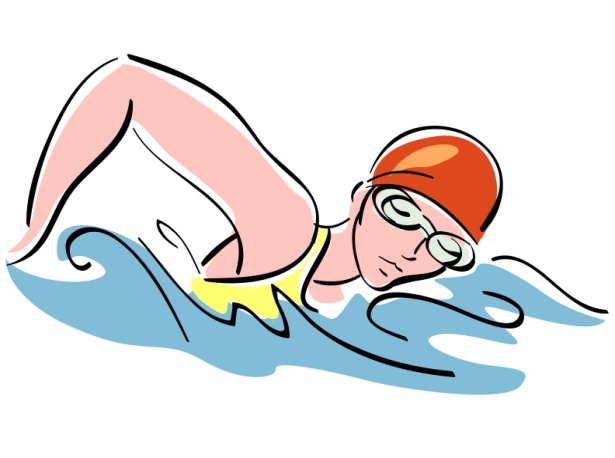 Тренировки вторник и четверг в 19.30Любой человек может научиться плавать, даже если совсем не умеет держаться на воде или боится воды.Вы почувствуете, как легко вас держит вода, и получите удовольствие от своих успехов.Если у вас есть навыки плавания и хотите улучшить технику плавания разными способами или подготовиться к плаванию на открытых водоемах,мы ждем вас!Расписание занятий в бассейне «Динамо»( ул. Еремина 12, метро «Динамо»)Запись по телефонам:8-902-87-947-158-922-60-22-449